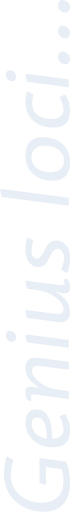  Seznam kandidátů na funkci děkana/děkanky 
PdF UP v Olomouci 
(volby pro období 2022 – 2026)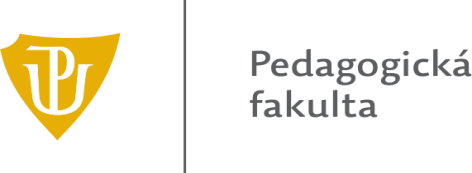 1. prof. PaedDr. Libuše LUDÍKOVÁ, CSc.